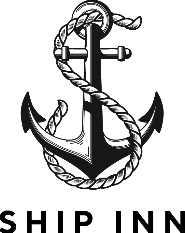 BUFFET MENUOur standard buffet is charged at £13.50 per head and consists of a selection of both meat and vegetarian sandwiches, gluten free alternatives are available should you need them.We then offer 3 of the following options in the price:Potato wedges with dips • Chipolatas • Quiche • Potato saladSausage rolls • Pork pies • Mixed leaf dressed saladHerb infused pearl barley and roasted vegetable salad• Cream cheese and dill blinisHot and spicy chicken wings • Mediterranean vegetable pesto salad (vg)Miniature stuffed Yorkshire puddings with roast beef and horseradishIf you wish to expand your choices with additional items from the above list the cost is an additional £3.00 per item per person.OTHER MENU CHOICESExtra platters of sandwiches for 30 people • £95Selection of pastries • £3.90 per personScones with jam and cream • £3.75 per personTea for 20 people • £25Coffee for 20 people • £25Jugs of orange/apple juice • £9 per jugRustic Bread for 25 people • £35.00PLATTERSWe also offer a range of premium platters to help give your buffet that extra special something.All prices are based on a 20-person serving.British artisan cheese selection with biscuits, chutney, celery and grapes • £75Cold meat platter with chicken, pork and beef • £95British charcuterie platter of cured meats, olives and variety of pickles • £100Dressed half side of Scottish salmon • £115We require your menu choices a week prior to the event, if you have guests with special dietary requirements, please do not hesitate to contact us, and our chefs will be able to create options for those guests.